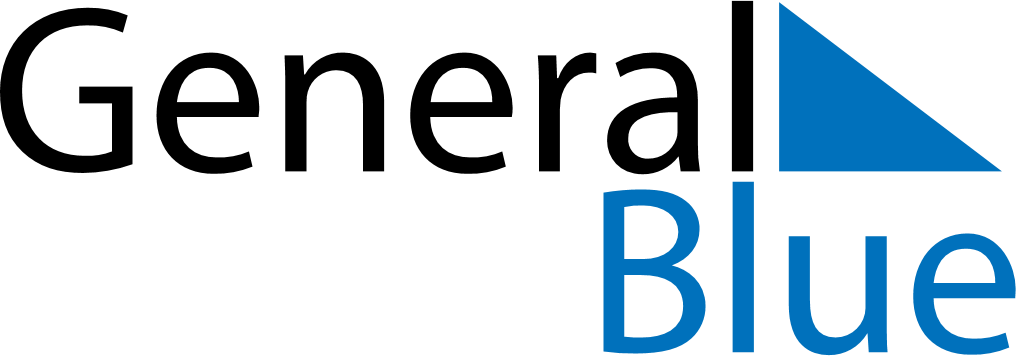 November 2025November 2025November 2025Faroe IslandsFaroe IslandsSUNMONTUEWEDTHUFRISAT123456789101112131415161718192021222324252627282930